Задания ЕГЭ по теме: Рынок труда. БезработицаУстановите соответствие между особенностями безработицы и ее видами: к каждой позиции, данной в первом столбце, подберите соответствующую позицию из второго столбца.Ниже приведён ряд терминов. Все они, за исключением двух, характеризуют рынок труда.1) безработица2) квалификация3) прожиточный минимум4) валюта5) занятость6) бюджетВ государстве 2 довольно высокий уровень безработицы. Какие категории населения могут быть отнесены к фрикционным безработным? Запишите цифры, под которыми они указаны.1) уволившиеся по собственному желанию2) нашедшие работу, но не приступившие к ней3) уволенные в связи с падением спроса на их услуги4) вновь появившиеся на рынке труда и имеющие требуемую квалификацию5) уволенные в условиях общего спада производства в стране6) занятые неполный рабочий деньУстановите соответствие между видами безработицы и примерами, их иллюстрирующими: к каждой позиции, данной в первом столбце, подберите соответствующую позицию из второго столбца.Запишите в ответ цифры, расположив их в порядке, соответствующем буквам: Запишите слово, пропущенное в схеме: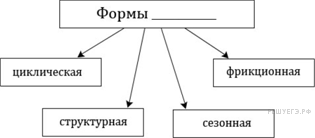 Предметная область: Экономика. Рынок труда, безработицаВ ходе дискуссии было выражено мнение о том, что некоторые социальные группы, в отличие от других групп, несут непропорционально тяжёлое бремя безработицы. Используя обществоведческие знания и факты общественной жизни, назовите три такие группы и объясните причины уязвимого положения каждой из них на рынке труда.ОСОБЕННОСТИ БЕЗРАБОТИЦЫВИДЫ БЕЗРАБОТИЦЫA) связана с поиском работы специалистом, впервые появившемся на рынке трудаБ) вызвана добровольным решением найти более интересное применение профессиональных уменийB) возникает из-за увольнения работника по собственной волеГ) вызвана экономическим спадом и закрытием предприятийД) проявляется в высвобождении части рабочей силы в период депрессии1) фрикционная2) циклическаяПРИМЕРЫВИДЫ БЕЗРАБОТИЦЫА) кочегар паровоза остался без работы в связи с переходом железной дороги на тепловую тягуБ) бухгалтер уволилась по собственному желанию в связи с изменением семейных обстоятельствВ) выпускник вуза пока не подобрал себе подходящую работу по специальностиГ) шахтер остался без работы в связи с закрытием шахты в условиях перехода на новые источники энергииД) специалист по продажам автомобилей потерял работу по причине закрытия автосалона в связи с общим экономическим спадом1) структурная2) фрикционная3) циклическая